PADA KIŠA
PADA KIŠA, 
SMOČI MIŠA.
SMOČILA MU REP I BRK,
- BRZO MIŠU SAD U TRK!

KIŠA PADA NA TRAVICU,
MRAV SE SKRIVA POD GLJIVICU.
PORUČUJE KIŠI MRAV:
-PADAJ KIŠO CIJELI DAN,
KUPIO SAM KIŠOBRAN!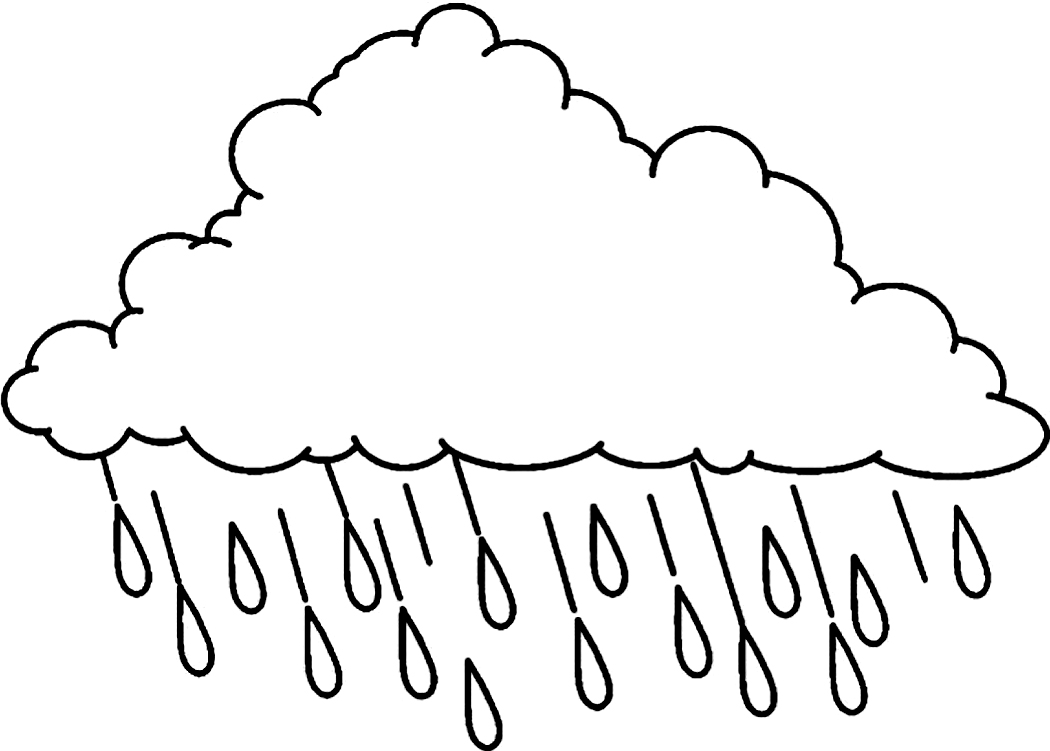 